«УТВЕРЖДАЮ»                                                                                            Начальник ПОУ «Ломоносовская АШ ДОСААФ России»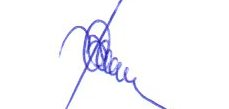         Володин С.Ю.                                                          «25» марта 2016г.ПРАВИЛАприема обучающихся вПОУ «Ломоносовская АШ ДОСААФ России»Введено приказом начальника ПОУ «Ломоносовская АШ ДОСААФ России»№14/1 от 25 марта 2016г.Рассмотрено на заседании педагогического совета 25 марта 2016 года, протокол № 03.г. Санкт - Петербург- 2016г.Общие положенияНастоящие Правила  разработаны  в  соответствии  с  Конституцией  Российской  Федерации, Федеральным Законом «Об образовании в Российской  Федерации», Санитарно-эпидемиологическими правилами СанПиН 2.4.2.2821-10 «Санитарно-эпидемиологическими требованиями к условиям и организации обучения в образовательных организациях», утвержденными постановлением Главного государственного санитарного врача РФ от 29.12.2010г. № 189, Уставом организации.В учреждение на обучение принимаются граждане РФ, лица без гражданства, а так же иностранные граждане, обладающие правом нахождения в РФ. С целью ознакомления родителей (законных представителей) обучающихся с Уставом организации, лицензией на осуществление образовательной деятельности, локальными актами, другими документами, регламентирующими организацию образовательного процесса, организация размещает копии указанных документов на информационном стенде и в сети Интернет на официальном сайте организации.Факт ознакомления обучающихся с уставом организации, с лицензией на осуществление образовательной деятельности и другими документами фиксируется в договоре об оказании платных образовательных услуг и заверяется личной подписью обучаемого. II. Правила  приема обучающихся2.1 Прием граждан на обучение в Учреждение осуществляется по заявлению обучающихся (законных представителей) при  предъявлении оригинала документа удостоверяющего  личность, водительского удостоверения (если имеется), водительской медицинской справки, документов об образовании.    Прием на обучение производится с учетом перечня медицинских противопоказаний обучения по профессии.2.2. Взаимоотношения Учреждения и обучающегося регулируются договором на оказание платных образовательных услуг, определяющим предмет договора, условия обучения, вид и уровень реализуемой образовательной программы, форму обучения, язык обучения, сроки обучения (дата начала и дата окончания обучения), объем реализуемой образовательной программы, полный размер и порядок оплаты услуг, права и обязанности сторон, иные положения, подписи сторон и согласие обучаемого на обработку персональных данных в порядке и на условиях, определенных ФЗ РФ от 27.07.2006г. №152. (Приложение №1).III. Порядок зачисления обучающихся3.1. Зачисление обучающихся  в учреждение производится на основании приказа о зачислении на обучение.Срок действия  данного положения  не ограничен. При изменении нормативно правовой базы  изменения вносятся  в   установленном законом  порядке.Заместитель начальника по УПЧ					Большаков П.Я.